Ormskirk School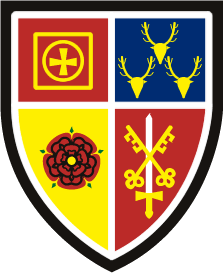 Thank you for your interest in Ormskirk School.Ormskirk School was formed in September 2001. The school provides enough places for all the pupils living in the catchment area (its admission number is 250).  It moved into a brand new school building in September 2004.There has been huge investment in ICT in the school allowing for projectors in every classroom, interactive whiteboards in every suite, all staff having their own laptop and considerable bookable ICT space.  From September 2013, with parents’ support, we introduced tablet computers for all students. E-learning is viewed as an important part of the school’s drive for educational excellence.The school serves the market town of Ormskirk and its neighbour Aughton, together with the surrounding rural parishes.  The catchment area is mixed, with considerable numbers of advantaged children but some pockets of deprivation.  The proportion of children receiving free school meals, at about 12%, remains lower than the national average, but has doubled in the last five years.  Approximately 20% of pupils have received free school meals at any time during the last six years. Latterly the school has attracted increasing numbers of students from beyond its delineated priority area, largely from the neighbouring town of Skelmersdale.  The school is consistently over-subscribed in parental first choices.  The main employers in Ormskirk are the hospital and Edge Hill University.  Many parents travel to Manchester, Preston or Liverpool to work, and some are very affluent.  In general, parents are supportive of the school.  The school has a very active parental consultation group which meets once each term to review areas of the school’s work.  Attendance at subject consultation evenings is very high, and latterly has been above 90%.  The school’s own surveys, together with other evidence, indicate that parental views of the school have improved significantly in the last few years.   Student outcomes are secure and the school’s examination results are set out on the school’s website. From 2011-2017 the average 5 GCSEs at A*-C equivalency, including English and Maths, has been consistent at around 68%.  In 2018, our Attainment 8 score improved considerably.  75% achieved 4+ in English and Maths, with 10% of entries achieving a grade 8 or 9 and 60% awarded at least a grade 5.  The main target for our school improvement plan is improving the progress being made by disadvantaged students.Sixth Form results are good and in 2018 the Sixth Form College secured its best ever results, with an average grade of ‘B-‘ and increases at A*/B grades. Our vocational provision is excellent, with BTEC students securing an average grade of ‘Distinction-’.The Ofsted inspection of February 2017 judged the school to require improvement.  As a school community, we have: above average results, good pastoral systems and place positive emphasis on pupils’ personal development and well-being, but we don’t yet have consistently high quality practice which has led to pupils not making the progress they are capable of.  We are addressing this and are looking for inspirational colleagues to join our team and build on our strengths so that we can become the school we aspire to be.The school has lower than average numbers of students on the SEN register. Slightly more than 13% of the school population are identified as requiring school support. Our Learning Support provision is of the highest quality.Data shows the pupils entering the school to be of slightly above average prior attainment though in-line with the change in pupils’ admission patterns, this difference is closing in the younger school year groups. Staff are valued and supported at Ormskirk School. We are proactive and positive as a community. For example, since the Ofsted in February 2017, we have: created a Respect Centre, developed an Opportunity Centre, begun the refurbishment of the Sixth Form College, appointed a team of Lead Teachers, established an ICE teaching and learning Hub, revised senior leadership roles, launched a Respect Charter, created a new system of target-setting, tracking and intervention, appointed a Data Manager, purchased the SISRA data system and become a PIVOTAL school….. this list could go on. Ormskirk School is a vibrant, dynamic and rewarding place to work!Ofsted advised that our pupils are ‘well cared for through high quality pastoral support’; they ‘behave well’ and benefit from ‘some teaching in the school which is inspirational and intellectually challenging’.  I sincerely hope that you feel able to join us as we create a school where all of our teaching inspires the amazing students in our care.  We are focused on inspiring, challenging and engaging (ICE) teaching and learning that allows our students to fulfil their potential. If this is what you believe in, we look forward to hearing from you.  The English FacultyThe English Faculty consists of 10 experienced and enthusiastic teachers.  We celebrate the strengths of our department members through in-house CPD opportunities and have worked collaboratively in developing the Key Stage 3 and Key Stage 4 Curriculum. At Key Stage 4 all Year 10 and 11 pupils follow the Eduqas GCSE specification and preparation for this begins in Year 9. Edexcel GCE Literature and Edexcel GCE Language are taught at Key Stage 5. Following the changes to Key Stage 3 curriculum and assessment, we have taken the opportunity to strengthen our assessment procedures to maintain the current positive rates of progress. We continually look for ways of broadening the learning and enjoyment of English by offering various extra-curricular activities and opportunities including competitions in poetry, short stories and public speaking. This year we have made strong links with local universities to provide opportunities for our A level students to work with colleagues in FE and theatre trips are run for students; particularly at KS4. In common with all other departments, English is well-resourced, particularly with regard to ICT equipment.  All classrooms have either an IWB or a digital projector.  Bookable iPads are available and the school has full wireless access across the site, remote access to resources and e-mail via the website and a growing use of ICT in learning via techniques such as podcasting.English is taught in designated classrooms which are located adjacently. The Faculty has a resource base which also serves as a workroom for teachers.  In 2018, 80% of students achieved 9-4 for English Literature GCSE. Whilst 72% of students achieved 9-4 in English Language. Both subjects were above the national average. Sixth Form results continue to be excellent with 100% pass rate in A Level English Language and English Literature.  We are seeking to appoint a well-qualified, enthusiastic and committed teacher of English. The successful applicant will be expected to make a positive contribution to the department and the school. The post is part-time (approx. 0.7) and temporary to cover maternity leave.  We would want the successful applicant to commence employment at the earliest opportunity.If you are interested in the post, please return your completed application form by noon on Monday 17th September 2018 to Mrs J Gee at jg@ormskirk.lancs.sch.uk.  It would be helpful if candidates who have not heard by Monday 24th September assume that their application has been unsuccessful on this occasion.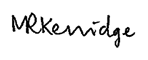 Mr M Kerridge HeadteacherOrmskirk School is committed to safeguarding and promoting the welfare of children and young people and expects all staff and volunteers to share this commitment.The school will take all necessary steps to check the suitability of prospective employees, an enhanced DBS will be sought and background checks will be made.Ormskirk School is an equal opportunities employer.